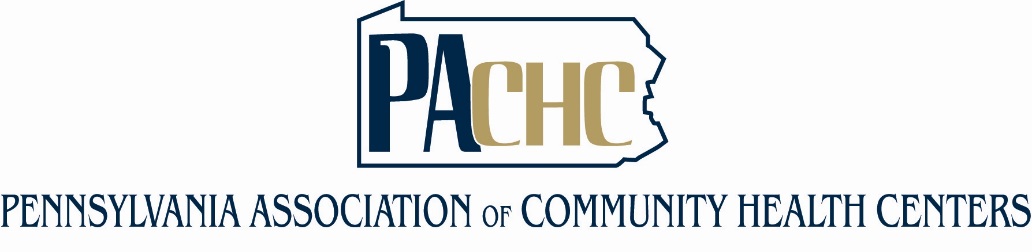 WORKFORCE COMMITTEE MEMBERS - 2017Raji Jayakrishnan, ChairCEO, Community Health Centers Inc.943 Fourth Ave.New Kensington, PA 15068 724-335-3334 raji@communityhealthclinic.orgWORKFORCE COMMITTEE CHARGE: To guide PACHC’s efforts to support workforce recruitment and retention by Pennsylvania health centers.Committee Members:Jeannine Peterson - PACHC Board Chair CEOHamilton Health Center717-230-3910jpeterson@hamiltonhealthcenter.comLinda Baer, Director of HR/SafetyKeystone Health755 Norland Avenue, Ste. 200Chambersburg, PA  717-217-6007LIBaer@keystonehealth.orgJoan Beaverson, HR DirectorFamily First Health116 South George StreetYork, PA  17401717-801-4877 jbeaverson@familyfirsthealth.org Terri Bolar, HR DirectorBerks Community Health Center838 Penn StreetReading, PA 19602610-988-4838, ext. 4073tbolar@berkschc.orgCarla Centoram, Human Resources GeneralistDelaware Valley Community Health1412 Fairmount AvenuePhiladelphia, PA  19130215-599-0747, ext. 328centoramg@dvch.org  Michael Downing, CEO Conneaut Valley Health Center1009 Water Street, Second FloorMeadville, PA  16335814-373-2449mdowning@mmchs.org Bethany Fine, HR ManagerWayne Memorial Community Health Centers601 Park StreetHonesdale, PA 18431570-253-8607finebe@wmh.orgTyler Monin, HR Generalist 
Community Health-Net
1202 State Street
Erie, PA 16501
phone: 814.454.4530 ext 258tmonin@community-healthnet.com Carrie Robinson, Director of Human ResourcesSpectrum Health Services, Inc.5201 Haverford AvenuePhiladelphia, PA 19139-1401215-472-6097 X 3040CRobinson@spectrumhs.org   Shelley Sant, Director of Provider RecruitmentPrimary Health Network100 Shenango AvenueSharon, PA  16146724-342-3002 MSant@primary-health.netAmber Schultz, Human Resources ManagerHamilton Health Center110 S 17th StreetHarrisburg, PA 17104(717) 230-3991ashultz@hamiltonhealthcenter.comMagda Vicente-Graciano, Director of Human ResourcesWelsh Mountain Health Centers584 Springville Road (Rt.897)New Holland, PA 17557717-354-4711 x 117mvicente@welshmountain.orgPACHC Staff:Cheri Rinehart, President and CEO 717-761-6443 x 203cheri@pachc.orgCindi Christ, COO717-761-6443 x 204Cindi@pachc.orgJudd Mellinger-Blouch, DirectorPennsylvania Primary Care Career Center717-761-6443, Ext. 211Judd@pachc.org Denise Bordner, Recruitment CoordinatorPennsylvania Primary Care Career Center717-761-6443, Ext. 215denise@pachc.orgObjectives:Identify and prioritize member support needs relative to recruitment and retentionOffer suggestions on policy, regulatory, and legislative changes that would enhance workforce recruitment and retentionEvaluate effectiveness of PACHC workforce initiatives, particularly the Pennsylvania Primary Care Career Center